В соответствии с  п. 7, 8¸ 10 ст. 54 Федерального Закона 12.06.2002 года № 67-ФЗ «Об основных гарантиях избирательных прав и права на участие в референдуме граждан Российской Федерации», по предложению Территориальной избирательной комиссии города Печоры:1. Выделить специальные места для размещения печатных предвыборных агитационных материалов по выборам депутатов Совета ГП «Печора» четвертого созыва по многомандатным избирательным округам №1, 3, 4 14 апреля 2019 года на территории каждого избирательного участка (приложение 1).2. Печатные агитационные материалы могут размещаться в помещениях, на зданиях, сооружениях и иных объектах только с согласия и на условиях собственников, владельцев указанных объектов (приложение 2).3. Запрещается размещать агитационные материалы на памятниках, обелисках, зданиях, сооружениях и в помещениях, имеющих историческую, культурную или архитектурную ценность, а также в зданиях, в которых размещены избирательные комиссии, помещения для голосования, и на расстоянии менее 50 метров от входа в них.4. Запрещается размещать агитационные материалы способами, затрудняющими их демонтаж.5. Произвести демонтаж размещенных агитационных материалов по окончанию проведения выборов депутатов Совета ГП «Печора» четвертого созыва по многомандатным избирательным округам №1, 3, 4 (представители кандидатов в депутаты Совета ГП «Печора» четвертого созыва по многомандатным избирательным округам №1, 3, 4).6. Настоящее распоряжение подлежит опубликованию и размещению на официальном сайте администрации муниципального района «Печора».7. Контроль за исполнением настоящего распоряжения возложить на заместителя руководителя администрации В.А. Анищика.Глава муниципального района – руководитель администрации                                                                    Н.Н. ПаншинаПриложение 1 к распоряжению администрации МР «Печора»                                                                      от  « 27   » февраля 2019 года № 198-рСписок специальных мест для размещенияпредвыборных агитационных материалов на территориях избирательных участков по выборам депутатов Совета ГП «Печора» четвертого созыва по многомандатным избирательным округам №1, 3, 4 14 апреля 2019 года______________________________Согласно п. 9 ст. 54 Федерального Закона 12.06.2002 года № 67-ФЗ «Об основных гарантиях избирательных прав и права на участие в референдуме граждан Российской Федерации» организации, индивидуальные предприниматели, выполняющие работы (оказывающие услуги) по подготовке и размещению агитационных материалов, обязаны обеспечить кандидатам, избирательным объединениям, инициативной группе по проведению референдума и иным группам участников референдума равные условия оплаты своих работ (услуг).
_______________________________________Приложение 2 к распоряжению администрации МР «Печора»                                                          от  « 27   » февраля  2019 года № 198-рСогласие на размещение печатных агитационных материалов по выборам депутатов Совета ГП «Печора» четвертого созыва по многомандатным избирательным округам №1, 3, 4 14 апреля 2019 годаЯ,______________________________________________________________,                                                                    (Фамилия, имя, отчество)_________________________________________________                         _______________________________________                              (должность)                                                                              (наименование предприятия, учреждения)даю согласие на размещение печатных агитационных материалов по выборам депутатов Совета ГП «Печора» четвертого созыва по многомандатным избирательным округам №1, 3, 4 на фасаде/в помещении (нужное подчеркнуть) здания ___________________________________________, расположенного по адресу: Республика Коми, г. Печора, ул._____________________________, дом.__________. И обязуюсь обеспечить кандидатам, избирательным объединениям, инициативной группе по проведению референдума и иным группам участников референдума равные условия для размещения агитационных материалов согласно п. 9 ст. 54 Федерального закона № 67-ФЗ от 12.06.2002 года «Об основных гарантиях избирательных прав и права на участие в референдуме граждан  Российской Федерации».____/___________2019г.                                 ____________/ _________________/          (число/месяц)                                                                                                                 (подпись/расшифровка)________________________________АДМИНИСТРАЦИЯ МУНИЦИПАЛЬНОГО РАЙОНА «ПЕЧОРА»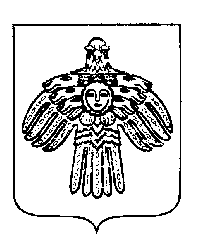 «ПЕЧОРА»  МУНИЦИПАЛЬНÖЙ  РАЙОНСААДМИНИСТРАЦИЯ «ПЕЧОРА»  МУНИЦИПАЛЬНÖЙ  РАЙОНСААДМИНИСТРАЦИЯ РАСПОРЯЖЕНИЕТШÖКТÖМРАСПОРЯЖЕНИЕТШÖКТÖМРАСПОРЯЖЕНИЕТШÖКТÖМРАСПОРЯЖЕНИЕТШÖКТÖМРАСПОРЯЖЕНИЕТШÖКТÖМ«  27   »   февраля  2019г.г. Печора,  Республика Коми          № 198-р          № 198-рО        выделении      специальных      мест для размещения печатных предвыборных агитационных материалов по выборам депутатов Совета ГП «Печора» четвертого созыва по многомандатным избирательным округам №1, 3, 4 14 апреля 2019 года№ № избирательного участкаНаименование избирательного участкаМеста для размещения предвыборных агитационных материалов1№ 188Железнодорожный избирательный участокСтенд на автобусной остановке «Кинотеатр Горького» (сторона движения автотранспорта от железнодорожного вокзала по маршруту №1)2№ 189Строительный избирательный участокСтенд на автобусной остановке «Парма» (сторона движения автотранспорта от горбольницы по маршруту №5)3№ 190ГРЭСовский избирательный участокСтенд на автобусной остановке «Парма» (сторона движения автотранспорта к горбольнице по маршруту №5)4№ 191Центральный избирательный участокСтенд на автобусной остановке «ДКЖ» (сторона движения автотранспорта к железнодорожному вокзалу по маршруту №1)5№ 204Школьный избирательный участокСтенд на автобусной остановке «Гостиница «Космос»» (сторона движения автотранспорта от горбольницы по маршруту №6)6№ 205Новостроительный избирательный участок Стенд на автобусной остановке «Школа №9» (сторона движения автотранспорта от горбольнице по маршруту №6)7№ 206Сосновоборский избирательный участокСтенд на автобусной остановке «Детский сад «Ручеек» (сторона движения автотранспорта к горбольнице по маршруту №6)8№ 207Спортивныйизбирательный участокСтенд на автобусной остановке «Магазин «Юбилейный» (сторона движения автотранспорта к горбольнице по маршруту №6)9№ 208Булгаковский избирательный участокСтенд на автобусной остановке «Главпочтамт» (сторона движения автотранспорта от горбольницы по маршруту №105)10№ 209Ленинградский избирательный участокСтенд на автобусной остановке «Печорский хлебомакаронный комбинат» (сторона движения автотранспорта к железнодорожному вокзалу по маршруту №1)11№ 210Юбилейный избирательный участокСтенд на автобусной остановке «Площадь Победы» (сторона движения автотранспорта к железнодорожному вокзалу по маршруту №1)12№ 211Прибрежный избирательный участокСтенд на автобусной остановке «Площадь Советская» (сторона движения автотранспорта от  горбольницы по маршруту №1)13№ 212Портовый избирательный участокСтенд на автобусной остановке «Магазин «Воркута» (сторона движения автотранспорта к железнодорожному вокзалу по маршруту №6)14№ 213Русановский избирательный участокСтенд на автобусной остановке «Молодежный бульвар» (сторона движения автотранспорта от горбольницы по маршруту №1)15№ 215Речной избирательный участокСтенд на автобусной остановке «Детская поликлиника» (сторона движения автотранспорта от горбольницы по маршруту №1)